附件  保证担保保后管理手册（示范文本）工程名称                             担保类型 施工单位履约保证担保/预付款保证
 担保/工程质量保修保证担保保 证 人                      （公章）被保证人                      （公章）受 益 人                      （公章）山西省住房和城乡建设厅制定填 写 说 明一、为了提高保证人保后服务水平，加强内部管理，规范经营行为，增强企业履约意识、防范工程风险，制定本手册。二、本手册适用于房屋建筑和市政基础设施工程实行工程保证担保的工程项目。三、本手册填写内容必须及时、真实和完整。四、本手册由保证人填写。五、本手册为保证人进行保后风险管理、处理合同履行纠纷、认定代偿（代为履行）责任、记录建设单位和施工单位履行合同情况的凭证，是工程参与各方诚信信息的采集来源。担保工程基本情况表工程所在市(县)：                此页记录被保证人依据施工合同履行约定义务的情况。    工程担保跟踪服务记录建设工程施工合同履行情况评估表如：采用分段滚动，此表按每段填写。保证担保保后管理手册（示范文本）工程名称                               担保类型  建设单位工程款支付保证担保  保 证 人                      （公章）被保证人                      （公章）受 益 人                     （公章）山西省住房和城乡建设厅制定填 写 说 明一、为了提高保证人保后服务水平，加强内部管理，规范经营行为，增强企业履约意识、防范工程风险，制定本手册。二、本手册适用于房屋建筑和市政基础设施工程实行工程保证担保的工程项目。三、本手册填写内容必须及时、真实和完整。四、本手册由保证人填写。五、本手册为保证人进行保后风险管理、处理合同履行纠纷、认定代偿（代为履行）责任、记录建设单位和施工单位履行合同情况的凭证，是工程参与各方诚信信息的采集来源。担保工程基本情况表工程所在市(县)：                       此页记录被保证人依据施工合同履行约定义务的情况。工程担保跟踪服务记录建设工程施工合同履行情况评估表如：采用分段滚动，此表按每段填写。工程名称工程地点合同价款万元工程工期建设单位施工单位开工日期竣工日期保 证 人担保类型担保金额万元担保期限保函编号保函是否保管担保分段  滚动情况保证人对被保证人履约情况评价现场工作情况现场工作情况现场工作情况现场工作情况跟进时间跟踪服务人员建设单位
见证人员姓    名建设单位
见证人员联系方式现场工作情况现场工作情况现场工作情况现场工作情况跟进时间跟踪服务人员                                                                                                                                                                                                     施工单位
见证人员姓    名施工单位
见证人员联系方式工程名称合同价款担保分段担保金额完成时间约定质量标准施工单位名称建设单位名称项目负责人项目负责人联系电话联系电话完成工程进度完成工程进度完成质量标准完成质量标准实际完工时间实际完工时间施工单位意见施工单位意见施工单位意见建设单位意见建设单位意见建设单位意见    已完成施工合同约定，不存在违约行为。

                   签章：    已完成施工合同约定，不存在违约行为。

                   签章：    已完成施工合同约定，不存在违约行为。

                   签章：    施工单位已完成施工合同约定，不存在违约行为。
                   签章：    施工单位已完成施工合同约定，不存在违约行为。
                   签章：    施工单位已完成施工合同约定，不存在违约行为。
                   签章：    已完成施工合同约定，不存在违约行为。

                   签章：    已完成施工合同约定，不存在违约行为。

                   签章：    已完成施工合同约定，不存在违约行为。

                   签章：    施工单位已完成施工合同约定，不存在违约行为。
                   签章：    施工单位已完成施工合同约定，不存在违约行为。
                   签章：    施工单位已完成施工合同约定，不存在违约行为。
                   签章：    已完成施工合同约定，不存在违约行为。

                   签章：    已完成施工合同约定，不存在违约行为。

                   签章：    已完成施工合同约定，不存在违约行为。

                   签章：    施工单位已完成施工合同约定，不存在违约行为。
                   签章：    施工单位已完成施工合同约定，不存在违约行为。
                   签章：    施工单位已完成施工合同约定，不存在违约行为。
                   签章：    未完成施工合同约定，保证人已履行担保责任。

                   签章：    未完成施工合同约定，保证人已履行担保责任。

                   签章：    未完成施工合同约定，保证人已履行担保责任。

                   签章：    施工单位未完成施工合同约定，保证人已履行担保责任。

                   签章：    施工单位未完成施工合同约定，保证人已履行担保责任。

                   签章：    施工单位未完成施工合同约定，保证人已履行担保责任。

                   签章：    未完成施工合同约定，保证人已履行担保责任。

                   签章：    未完成施工合同约定，保证人已履行担保责任。

                   签章：    未完成施工合同约定，保证人已履行担保责任。

                   签章：    施工单位未完成施工合同约定，保证人已履行担保责任。

                   签章：    施工单位未完成施工合同约定，保证人已履行担保责任。

                   签章：    施工单位未完成施工合同约定，保证人已履行担保责任。

                   签章：    未完成施工合同约定，保证人已履行担保责任。

                   签章：    未完成施工合同约定，保证人已履行担保责任。

                   签章：    未完成施工合同约定，保证人已履行担保责任。

                   签章：    施工单位未完成施工合同约定，保证人已履行担保责任。

                   签章：    施工单位未完成施工合同约定，保证人已履行担保责任。

                   签章：    施工单位未完成施工合同约定，保证人已履行担保责任。

                   签章：注册人员签章：注册人员签章：注册人员签章：保证人签章：保证人签章：保证人签章：注册人员签章：注册人员签章：注册人员签章：保证人签章：保证人签章：保证人签章：备注：备注：备注：评估日期：评估日期：评估日期：工程名称工程地点合同价款万元工程工期建设单位施工单位开工日期竣工日期保 证 人担保类型担保金额万元担保期限保函编号保函是否保管担保分段  滚动情况保证人对被保证人履约情况评价现场工作情况现场工作情况现场工作情况现场工作情况跟进时间跟踪服务人员                                                                                                                                                                                                     建设单位
见证人员姓    名建设单位
见证人员联系方式现场工作情况现场工作情况现场工作情况现场工作情况跟进时间跟踪服务人员                                                                                                                                                                                                     施工单位
见证人员姓    名施工单位
见证人员联系方式工程名称担保分段担保金额约定付款日期约定付款金额约定付款金额建设单位名称施工单位名称施工单位名称项目负责人项目负责人项目负责人联系电话联系电话联系电话建设单位     应付金额施工单位应收金额施工单位应收金额建设单位     未付金额施工单位实收金额施工单位实收金额建设单位意见建设单位意见施工单位意见施工单位意见施工单位意见施工单位意见已按施工合同约定的付款周期全额付款，不存在违约行为。

                签章：已按施工合同约定的付款周期全额付款，不存在违约行为。

                签章：建设单位已按施工合同约定的付款周期全额付款，不存在违约行为。

                   签章：建设单位已按施工合同约定的付款周期全额付款，不存在违约行为。

                   签章：建设单位已按施工合同约定的付款周期全额付款，不存在违约行为。

                   签章：建设单位已按施工合同约定的付款周期全额付款，不存在违约行为。

                   签章：已按施工合同约定的付款周期全额付款，不存在违约行为。

                签章：已按施工合同约定的付款周期全额付款，不存在违约行为。

                签章：建设单位已按施工合同约定的付款周期全额付款，不存在违约行为。

                   签章：建设单位已按施工合同约定的付款周期全额付款，不存在违约行为。

                   签章：建设单位已按施工合同约定的付款周期全额付款，不存在违约行为。

                   签章：建设单位已按施工合同约定的付款周期全额付款，不存在违约行为。

                   签章：已按施工合同约定的付款周期全额付款，不存在违约行为。

                签章：已按施工合同约定的付款周期全额付款，不存在违约行为。

                签章：建设单位已按施工合同约定的付款周期全额付款，不存在违约行为。

                   签章：建设单位已按施工合同约定的付款周期全额付款，不存在违约行为。

                   签章：建设单位已按施工合同约定的付款周期全额付款，不存在违约行为。

                   签章：建设单位已按施工合同约定的付款周期全额付款，不存在违约行为。

                   签章：   未按施工合同约定的付款周期全额付款，保证人已履行担保责任。

                签章：   未按施工合同约定的付款周期全额付款，保证人已履行担保责任。

                签章：建设单位未按施工合同约定的付款周期全额付款，保证人已履行担保责任。

                   签章：建设单位未按施工合同约定的付款周期全额付款，保证人已履行担保责任。

                   签章：建设单位未按施工合同约定的付款周期全额付款，保证人已履行担保责任。

                   签章：建设单位未按施工合同约定的付款周期全额付款，保证人已履行担保责任。

                   签章：   未按施工合同约定的付款周期全额付款，保证人已履行担保责任。

                签章：   未按施工合同约定的付款周期全额付款，保证人已履行担保责任。

                签章：建设单位未按施工合同约定的付款周期全额付款，保证人已履行担保责任。

                   签章：建设单位未按施工合同约定的付款周期全额付款，保证人已履行担保责任。

                   签章：建设单位未按施工合同约定的付款周期全额付款，保证人已履行担保责任。

                   签章：建设单位未按施工合同约定的付款周期全额付款，保证人已履行担保责任。

                   签章：   未按施工合同约定的付款周期全额付款，保证人已履行担保责任。

                签章：   未按施工合同约定的付款周期全额付款，保证人已履行担保责任。

                签章：建设单位未按施工合同约定的付款周期全额付款，保证人已履行担保责任。

                   签章：建设单位未按施工合同约定的付款周期全额付款，保证人已履行担保责任。

                   签章：建设单位未按施工合同约定的付款周期全额付款，保证人已履行担保责任。

                   签章：建设单位未按施工合同约定的付款周期全额付款，保证人已履行担保责任。

                   签章：注册人员签章：注册人员签章：保证人签章：保证人签章：保证人签章：保证人签章：注册人员签章：注册人员签章：保证人签章：保证人签章：保证人签章：保证人签章：备注：备注：评估日期：评估日期：评估日期：评估日期：备注：备注：评估日期：评估日期：评估日期：评估日期：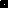 